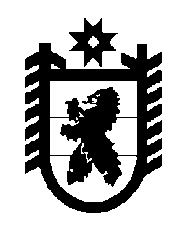 Российская Федерация Республика Карелия    УКАЗГЛАВЫ РЕСПУБЛИКИ КАРЕЛИЯО внесении изменений в Указ Главы Республики Карелияот 18 ноября 2013 года № 90Внести в Положение о резерве управленческих кадров Республики Карелия, утвержденное Указом  Главы Республики Карелия от 18 ноября 2013 года № 90 года («Карелия», № 91, 26 ноября 2013) следующие изменения:В подпункте 2 пункта 5 слова «до 50» исключить;В подпункте 3 пункта 5 слово «профессиональное» исключить;Пункт 5 дополнить подпунктом 4 следующего содержания:«4) для включения в группу 3. Резерв управленческих кадров на должности руководителей государственных предприятий и учреждений Республики Карелия, предприятий и организаций с долей собственности Республики Карелия 25 и более процентов, опыт управленческой деятельности не менее трех лет»;В подпункте 1 пункта 9 слова «53 года» заменить словами «50 лет»;  Глава Республики  Карелия                                                 	    А.П. Худилайненг. Петрозаводск«___» _______2014 года№